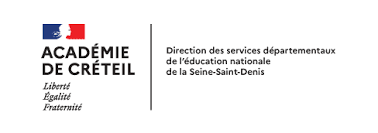 PROJET D’INCLUSION DES ELEVES D’ULIS DANS LES CHAMPS PRO DE LA SEGPANOM de l’élève : ………………………………..			Prénom : …………………………………………Date de naissance : ……………Adresse domicile : ……………………………………………………………………………………………………………………………Scolarisé à l’ULIS du collège (nom et commune) ……………………………………………………………………………………………………Classe : ……………………………Date de la RESS ……………………………………………………………..SEGPA envisagée(s) :	…………………………………………………….		Niveau souhaité		 4ème(motif)			…………………………………………………….					 3èmeOrientation envisagée : ……………………………………………………………………………………………Les compétences sont à évaluer au regard des performances et de l’autonomie des élèves du même âge.Les observations suivantes peuvent figurer dans la colonne des commentaires:	==> a la compétence, réalise l’activité sans difficulté et sans aide.	==> réalise partiellement l’activité, a besoin de l’aide d’un tiers, doit être sollicité.	==> difficultés régulières, a besoin d’une aide répétée et continue.	==> en grande difficulté dans ce domaine.Profil de l’élève avant inclusionProfil de l’élève avant inclusionProfil de l’élève avant inclusionBilan de l’inclusionBilan de l’inclusionBilan de l’inclusionCOMPÉTENCESCOMPÉTENCESOuiNonObs.OUINONObs.Aptitudes et attitudes profession-nellesRespecte les horairesAptitudes et attitudes profession-nellesRespecte les règles de sécuritéAptitudes et attitudes profession-nellesS’adapte aux conditions : bruits, nombres de personnesOrgani-sationSait organiser un travailOrgani-sationSait gérer son tempsTâcheApplique une consigne à la foisTâcheEst capable d’appliquer plusieurs consignes à la suiteTâcheAccepte de corriger son travailRelations communi-cationS’intègre à un groupeRelations communi-cationS’exprime correctement et facilementRelations communi-cationSait demander de l’aide lorsqu’il est en difficultéMobi-lité Auto-nomieUtilise les transports en communMobi-lité Auto-nomieBénéficie d’un transporteurPoints d'attention particuliers en lien avec le handicap et/ou le comportement(maniement d'outils, mise en danger éventuelles, stéréotypies, crises, mobilité réduite…)Points d'attention particuliers en lien avec le handicap et/ou le comportement(maniement d'outils, mise en danger éventuelles, stéréotypies, crises, mobilité réduite…)Points d'attention particuliers en lien avec le handicap et/ou le comportement(maniement d'outils, mise en danger éventuelles, stéréotypies, crises, mobilité réduite…)Points d'attention particuliers en lien avec le handicap et/ou le comportement(maniement d'outils, mise en danger éventuelles, stéréotypies, crises, mobilité réduite…)Points d’appuiPoints d’appuiPoints d’appuiPoints d’appui